                                                   PATVIRTINTA                                                                                                                                                                                  Civilinės aviacijos administracijos direktoriaus                                                                    2015 m. balandžio 27 d. įsakymu Nr.4R-74   (Civilinės aviacijos administracijos direktoriaus  2016 m. lapkričio 22 d. įsakymo Nr. 4R- 231 redakcija)6 priedas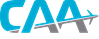 CIVILINĖS AVIACIJOS ADMINISTRACIJA / ŠALIS-NARĖCIVIL AVIATION ADMINISTRATION REPUBLIC OF LITHUANIA/MEMBER STATE                                                                                            MEDICININĖS IŠVADOS LAPAS LAPL KANDIDATAMS            /MEDICAL EXAMINATION REPORT FORM FOR LAPL APPLICANTS               Užtamsintų langelių pildyti nebūtina /Shaded areas do not require completion                KONFIDENCIALŪS DUOMENYS /MEDICAL IN CONFIDENCE                                                                                       Klinikinis tyrimas /Clinical exam: Atsakykite į kiekvieną klausimą                                           Norma          Nenorma                                                                                                                Norma         Nenorma/Check each item                                                                  /Normal        /Abnormal                                                                                                              /Normal       /AbnormalRega /Visual acuity                                                                                      (229) Tolimoji rega  atstumu /Distant vision at  /                                           (236) Plaučių funkcija /Pulmonary function      (237) Hemoglobinas /Haemoglobin                                                                                                                                         (235) Šlapimo tyrimas /Urinalysis         Norma /Normal         Nenorma /Abnormal  (249) AME pareiškimas /AME declaration:                                                                                                                                                                                                                                                                                       2 psl. Iš 2 / 2 of 2  (201) Sveikatos patikrinimas /Examination CategoryPirminis /Initial                                              Pratęsti /Revalidation                              (202) Ūgis (cm) /Height (cm)(203)Svoris(kg) /Weight kg)(204)Akių spalva /Colour Eye(205) Plaukų spalva /Colour Hair(206) Kraujospūdis sėdint (mmHg) /Blood pressure-seated (mmHg)(206) Kraujospūdis sėdint (mmHg) /Blood pressure-seated (mmHg)(207) Širdies susitraukimai poilsio metu /Pulse - resting(207) Širdies susitraukimai poilsio metu /Pulse - restingAtnaujinti /Renewal                                  Specialus nukreipimas /Special referral  Sistolinis /SystolicDiastolinis /DiastolicDažnis (šspm) /Rate (bpm)Ritmiškumas /RhythmRitmiškas /regular        Neritmišk. /irregular     (208) Galva: veidas, kaklas, plaukuotoji dalis /Head, face, neck, scalp(218) Pilvas, išvaržos, kepenys, blužnis /Abdomen, hernia, liver, spleen(209) Burnos ertmė, gerklė, dantys /Mouth, throat, teeth(219) Tiesioji žarna, išangė /Anus, rectum(210) Nosis, sinusai /Nose, sinuses(220) Urogenitalinė sistema /Genito – urinary system(211) Ausys, ausų būgneliai, jų judrumas /Ears, drums, eardrum motility(221) Endokrininė sistema /Endocrine system(212) Akys - priedai ir akiduobės, regos laukai /eyes – orbit &  adnexa; visual fields(222) Viršutinės ir apatinės galūnės ir sąnariai /Upper & lower limbs, joints(213) Akys – vyzdžiai ir akių dugnas /Eyes – pupils and optic fundi(223) Stuburas, likusi atramos ir judėjimo sistema /Spine, other musculoskeketal(214) Akys – judrumas, nistagmas /Eyes – ocular motility; nystagmus(224) Nervų sistema – refleksai ir kt. /Neurologic – reflexes, etc.(215) Plaučiai, krūtinės ląsta, krūtys /Lungs, chest, breasts(225) Psichinė būklė /Psychiatric(216) Širdis /Heart(226) Oda, limfos apytakos sistema, ypatingos žymės /Skin, identifying marks and lymphatics(217) Kraujagyslių sistema /Vascular system(227) Bendra būklė /General systemic(228) Pastabos: detalizuokite kiekvieną patologinį radinį, pažymėdami klausimo numerį prieš komentarą /Notes: Describe every abnormal finding. Enter applicable item number before each comment.(228) Pastabos: detalizuokite kiekvieną patologinį radinį, pažymėdami klausimo numerį prieš komentarą /Notes: Describe every abnormal finding. Enter applicable item number before each comment.(228) Pastabos: detalizuokite kiekvieną patologinį radinį, pažymėdami klausimo numerį prieš komentarą /Notes: Describe every abnormal finding. Enter applicable item number before each comment.(228) Pastabos: detalizuokite kiekvieną patologinį radinį, pažymėdami klausimo numerį prieš komentarą /Notes: Describe every abnormal finding. Enter applicable item number before each comment.(228) Pastabos: detalizuokite kiekvieną patologinį radinį, pažymėdami klausimo numerį prieš komentarą /Notes: Describe every abnormal finding. Enter applicable item number before each comment.(228) Pastabos: detalizuokite kiekvieną patologinį radinį, pažymėdami klausimo numerį prieš komentarą /Notes: Describe every abnormal finding. Enter applicable item number before each comment.Nekoreguota /Uncorrected                                         Akiniai                Kont. lęšiai                                        /Spectacles        /Cont. enses                                         Akiniai                Kont. lęšiai                                        /Spectacles        /Cont. enses                                         Akiniai                Kont. lęšiai                                        /Spectacles        /Cont. ensesFEV1 / FVC_________________٪__________           ________(vnt.) /(unit)Dešinė akis /Right eyeKoreguota iki/Corr. toNorma /Normal                              Norma /Normal                               Kairė akis /Left eyeKoreg. iki/Corr. toNenorma /Abnormal  Nenorma /Abnormal  Abi akys /Both eyesKoreg. iki/Corr. to(230) Vidutinė rega /Intermediate visionNekoreguota /UncorrectedNekoreguota /UncorrectedKoreguota       /CorrectedKoreguota       /CorrectedGliukozė /GlucoseBaltymas /ProteinBaltymas /ProteinKraujas /BloodKraujas /BloodKraujas /BloodKiti /OtherNr.14    atstumu /N 14 at Taip /Yes Ne /NoTaip /YesNe /NoDešinė akis /Right eyePapildomi tyrimai /Accompanying Reports                                                                                       Papildomi tyrimai /Accompanying Reports                                                                                       Papildomi tyrimai /Accompanying Reports                                                                                       Papildomi tyrimai /Accompanying Reports                                                                                       Papildomi tyrimai /Accompanying Reports                                                                                       Papildomi tyrimai /Accompanying Reports                                                                                       Papildomi tyrimai /Accompanying Reports                                                                                       Kairė akis /Left eyeNeatlikta/Not performedNeatlikta/Not performedNorma /NormalNenorma  / Komentarai /Abnormal / CommentNenorma  / Komentarai /Abnormal / CommentAbi akys /Both eyes(238) EKG /ECG(238) EKG /ECG(239) Audiograma /Audiogram(239) Audiograma /Audiogram231) Artimoji rega /Near visionNekoreguota /UncorrectedNekoreguota /UncorrectedKoreguota /CorrectedKoreguota /Corrected(240) Oftalmologija /Ophthalmology(240) Oftalmologija /OphthalmologyNr.5    atstumu /N 5 at Taip /YesNe /NoTaip /YesNe /No (241) LOR                /ORL (ENT)                                    (241) LOR                /ORL (ENT)                                   Dešinė akis /Right eye (242) Lipidų kiekis kraujuje             /Blood lipids                                     (242) Lipidų kiekis kraujuje             /Blood lipids                                    Kairė akis /Left eye (243) Plaučių funkciniai mėginiai    /Pulmonary function                         (243) Plaučių funkciniai mėginiai    /Pulmonary function                        Abi akys /Both eyes (244) Kita (kas?)                             /Other (What?)                                 (244) Kita (kas?)                             /Other (What?)                                (232) Akiniai                                                            (233) Kontaktiniai lęšiai           /Glasses                                                                  /Contact lenses(232) Akiniai                                                            (233) Kontaktiniai lęšiai           /Glasses                                                                  /Contact lenses(232) Akiniai                                                            (233) Kontaktiniai lęšiai           /Glasses                                                                  /Contact lenses(232) Akiniai                                                            (233) Kontaktiniai lęšiai           /Glasses                                                                  /Contact lenses(232) Akiniai                                                            (233) Kontaktiniai lęšiai           /Glasses                                                                  /Contact lenses(232) Akiniai                                                            (233) Kontaktiniai lęšiai           /Glasses                                                                  /Contact lenses(232) Akiniai                                                            (233) Kontaktiniai lęšiai           /Glasses                                                                  /Contact lenses(232) Akiniai                                                            (233) Kontaktiniai lęšiai           /Glasses                                                                  /Contact lenses(232) Akiniai                                                            (233) Kontaktiniai lęšiai           /Glasses                                                                  /Contact lensesTaip /Yes         Ne /No                         Taip /Yes         Ne /No  Rūšis:                                                              Rūšis:/Type                                                              /Type Taip /Yes         Ne /No                         Taip /Yes         Ne /No  Rūšis:                                                              Rūšis:/Type                                                              /Type Taip /Yes         Ne /No                         Taip /Yes         Ne /No  Rūšis:                                                              Rūšis:/Type                                                              /Type Taip /Yes         Ne /No                         Taip /Yes         Ne /No  Rūšis:                                                              Rūšis:/Type                                                              /Type Taip /Yes         Ne /No                         Taip /Yes         Ne /No  Rūšis:                                                              Rūšis:/Type                                                              /Type Taip /Yes         Ne /No                         Taip /Yes         Ne /No  Rūšis:                                                              Rūšis:/Type                                                              /Type Taip /Yes         Ne /No                         Taip /Yes         Ne /No  Rūšis:                                                              Rūšis:/Type                                                              /Type Taip /Yes         Ne /No                         Taip /Yes         Ne /No  Rūšis:                                                              Rūšis:/Type                                                              /Type Taip /Yes         Ne /No                         Taip /Yes         Ne /No  Rūšis:                                                              Rūšis:/Type                                                              /Type (247) AMG rekomendacija /AME recommendationKandidato vardas, pavardė:                   Gimimo data:                        Bylos numeris:/Name of applicant:                                 /Date of birth:                       /Reference number:Refrakcija /RefractionRefrakcija /RefractionSfera /SphCilindras /CylCilindras /CylCilindras /CylAšis /AxisPridėti, papild./AddPridėti, papild./Add___________________                        ____________                    ________________          Dešinė akis/Right eyeDešinė akis/Right eye_____________________________________________________________________Kairė akis/Left eyeKairė akis/Left eye Tinkamas LAPL sveikatos pažymėjimui gauti /Fit for medical certificate for LAPL(313) Spalvų suvokimas /Colour  perception                    Norma /Normal                                                                                             Nenorma /Abnormal  (313) Spalvų suvokimas /Colour  perception                    Norma /Normal                                                                                             Nenorma /Abnormal  (313) Spalvų suvokimas /Colour  perception                    Norma /Normal                                                                                             Nenorma /Abnormal  (313) Spalvų suvokimas /Colour  perception                    Norma /Normal                                                                                             Nenorma /Abnormal  (313) Spalvų suvokimas /Colour  perception                    Norma /Normal                                                                                             Nenorma /Abnormal  (313) Spalvų suvokimas /Colour  perception                    Norma /Normal                                                                                             Nenorma /Abnormal  (313) Spalvų suvokimas /Colour  perception                    Norma /Normal                                                                                             Nenorma /Abnormal  (313) Spalvų suvokimas /Colour  perception                    Norma /Normal                                                                                             Nenorma /Abnormal  (313) Spalvų suvokimas /Colour  perception                    Norma /Normal                                                                                             Nenorma /Abnormal   LAPL sveikatos pažymėjimas išduotas pagal pasirašytą kopiją (pridedama) /Medical certificate issued by undersigned (copy attached)  for LAPLPseudo-izochromatinės lentelės /Pseudo-isochromatic plates   Tipas /Type: IŠIHAROS (24 lentelės) /ISHIHARA (24 plates)Pseudo-izochromatinės lentelės /Pseudo-isochromatic plates   Tipas /Type: IŠIHAROS (24 lentelės) /ISHIHARA (24 plates)Pseudo-izochromatinės lentelės /Pseudo-isochromatic plates   Tipas /Type: IŠIHAROS (24 lentelės) /ISHIHARA (24 plates)Pseudo-izochromatinės lentelės /Pseudo-isochromatic plates   Tipas /Type: IŠIHAROS (24 lentelės) /ISHIHARA (24 plates)Pseudo-izochromatinės lentelės /Pseudo-isochromatic plates   Tipas /Type: IŠIHAROS (24 lentelės) /ISHIHARA (24 plates)Pseudo-izochromatinės lentelės /Pseudo-isochromatic plates   Tipas /Type: IŠIHAROS (24 lentelės) /ISHIHARA (24 plates)Pseudo-izochromatinės lentelės /Pseudo-isochromatic plates   Tipas /Type: IŠIHAROS (24 lentelės) /ISHIHARA (24 plates)Pseudo-izochromatinės lentelės /Pseudo-isochromatic plates   Tipas /Type: IŠIHAROS (24 lentelės) /ISHIHARA (24 plates)Pseudo-izochromatinės lentelės /Pseudo-isochromatic plates   Tipas /Type: IŠIHAROS (24 lentelės) /ISHIHARA (24 plates) Neatitinka /Unfit for class:________ klasės reikalavimųLentelių kiekis:                                      Klaidų kiekis:/No of plates                                            /No of errorsLentelių kiekis:                                      Klaidų kiekis:/No of plates                                            /No of errorsLentelių kiekis:                                      Klaidų kiekis:/No of plates                                            /No of errorsLentelių kiekis:                                      Klaidų kiekis:/No of plates                                            /No of errorsLentelių kiekis:                                      Klaidų kiekis:/No of plates                                            /No of errorsLentelių kiekis:                                      Klaidų kiekis:/No of plates                                            /No of errorsLentelių kiekis:                                      Klaidų kiekis:/No of plates                                            /No of errorsLentelių kiekis:                                      Klaidų kiekis:/No of plates                                            /No of errorsLentelių kiekis:                                      Klaidų kiekis:/No of plates                                            /No of errors Reikalingi papildomi tyrimai. Jei taip, nurodykite kodėl ir konsultanto specialybę /Deferred for further evaluation. If yes, why and to whom?: (234) Klausa /Hearing(kai neatlikti 239 / 241 tyrimai /When 239/241 not performed) (234) Klausa /Hearing(kai neatlikti 239 / 241 tyrimai /When 239/241 not performed) (234) Klausa /Hearing(kai neatlikti 239 / 241 tyrimai /When 239/241 not performed) (234) Klausa /Hearing(kai neatlikti 239 / 241 tyrimai /When 239/241 not performed) (234) Klausa /Hearing(kai neatlikti 239 / 241 tyrimai /When 239/241 not performed) Dešinė ausis /Right earDešinė ausis /Right earKairė ausis /Left earKairė ausis /Left earŠnekamoji kalba  atstumu pasisukus nugara į AME /Conversational voice test () with back turned to examinerŠnekamoji kalba  atstumu pasisukus nugara į AME /Conversational voice test () with back turned to examinerŠnekamoji kalba  atstumu pasisukus nugara į AME /Conversational voice test () with back turned to examinerŠnekamoji kalba  atstumu pasisukus nugara į AME /Conversational voice test () with back turned to examinerŠnekamoji kalba  atstumu pasisukus nugara į AME /Conversational voice test () with back turned to examinerTaip /Yes   Ne /No      Taip /Yes   Ne /No      Taip /Yes  Ne /No      Taip /Yes  Ne /No      (248) Komentarai, Apribojimai:          /Comments, limitations Audiometrija /AudiometryAudiometrija /AudiometryAudiometrija /AudiometryAudiometrija /AudiometryAudiometrija /AudiometryAudiometrija /AudiometryAudiometrija /AudiometryAudiometrija /AudiometryAudiometrija /AudiometryHz50050050010001000200020003000Dešinė /RightKairė /LeftTvirtinu, kad aš (mano vadovaujama gydytojų grupė) asmeniškai ištyriau šiame pranešime įvardytą kandidatą ir šiame pranešime bei jo prieduose esantiTvirtinu, kad aš (mano vadovaujama gydytojų grupė) asmeniškai ištyriau šiame pranešime įvardytą kandidatą ir šiame pranešime bei jo prieduose esantiTvirtinu, kad aš (mano vadovaujama gydytojų grupė) asmeniškai ištyriau šiame pranešime įvardytą kandidatą ir šiame pranešime bei jo prieduose esantiinformacija išsamiai ir teisingai atspindi visus šio tyrimo metu gautus duomenis /I hereby certify that I/my AME group have personally examined the applicant named on this medical examination report and that this report with any attachment embodies my findings completely and correctly.informacija išsamiai ir teisingai atspindi visus šio tyrimo metu gautus duomenis /I hereby certify that I/my AME group have personally examined the applicant named on this medical examination report and that this report with any attachment embodies my findings completely and correctly.informacija išsamiai ir teisingai atspindi visus šio tyrimo metu gautus duomenis /I hereby certify that I/my AME group have personally examined the applicant named on this medical examination report and that this report with any attachment embodies my findings completely and correctly.(250)          Vieta:         /Place:..........................................................          Data:          /Date:............................................................AMG vardas, pavardė ir adresas: /AME name and address: AMG spaudas su suteiktu Nr.:/AME certificate No.: AMG parašas: /AME signatureEl. paštas:/E-mail:Telefono Nr.:/Telephone No.:                                                                                       Telefakso Nr.:/Telefax No.: